АДМИНИСТРАЦИЯ СТРЕЛИЦКОГО ГОРОДСКОГО  ПОСЕЛЕНИЯ СЕМИЛУКСКОГО МУНИЦИПАЛЬНОГО РАЙОНА ВОРОНЕЖСКОЙ ОБЛАСТИ      П О С Т А Н О В Л Е Н И Е08.10.2019 г. №  104   Об определении границ прилегающих  территорий к некоторым организациям и (или) объектам, на которых не допускается  розничная продажа алкогольной продукцииВ соответствии с пунктом 2 и пунктом 4 статьи 16 Федерального закона от 22.11.1995 № 171-ФЗ «О государственном регулировании производства и оборота этилового спирта, алкогольной и спиртосодержащей продукции и об ограничении потребления (распития) алкогольной продукции», постановлением Правительства Российской  Федерации от 27.12.2012 № 1425 «Об определении органами государственной власти субъектов Российской Федерации мест массового скопления граждан и мест нахождения источников повышенной опасности, в которых не допускается розничная продажа алкогольной продукции, а также определении органами местного самоуправления границ прилегающих территорий, на которых не допускается розничная продажа алкогольной продукции» администрация Стрелицкого городского поселения Семилукского муниципального района постановляет:Определить перечень организаций и объектов, на прилегающих территориях к которым не допускается розничная продажа алкогольной продукции на территории Стрелицкого городского поселения Семилукского муниципального района, согласно приложению №1. Установить, что к прилегающей территории относится территория, прилегающая к организациям и объектам, указанным в приложении №1, включая обособленную территорию (при наличии таковой), то есть территорию, границы которой обозначены ограждением (объектами искусственного происхождения), прилегающую к зданию (строению, сооружению), в котором расположены указанные организации и (или) объекты, а также территорию, определяемую с учетом конкретных особенностей местности и застройки, примыкающую к границам обособленной территории либо непосредственно к зданию (строению, сооружению), в котором расположены указанные организации и (или) объекты (дополнительная территория).Способ расчета расстояния от организаций и объектов, указанных в приложении №1 до границ прилегающих территорий определяется по радиусу (кротчайшее расстояние по прямой) от входа для посетителей на обособленную территорию (при наличии таковой) или от входа в здание (строение, сооружение), в котором расположены организации в приложении №1 (при отсутствии обособленной территории). При наличии нескольких входов для посетителей расчет проводится по радиусу от каждого входа с последующим объединением установленных                                           прилегающих территорий.Установить, что минимальное расстояние от границ детских, образовательных, медицинских организаций, объектов спорта, рынков, ж/д вокзалов, автовокзалов, мест массового скопления граждан, мест нахождения источников повышенной опасности составляет .Утвердить схемы границ прилегающих территорий к некоторым организациям и (или) объектам, на которых не допускается розничная продажа алкогольной продукции, согласно приложениям №№ 2-11. Постановления администрации Стрелицкого городского поселения   от 29.10.2013года № 189 «Об определении границ прилегающих территорий к организациям и (или) объектам, на которых не допускается розничная продажа алкогольной продукции» и  от 13.06.2017 года № 64 «О внесении изменений и дополнений в постановление администрации Стрелицкого городского поселения  от 29.10.2013года № 189 «Об определении границ прилегающих территорий к организациям и (или) объектам, на которых не допускается розничная продажа алкогольной продукции» считать утратившими  силу.Настоящее постановление вступает в силу со  дня его официального обнародования.Глава администрацииСтрелицкого городского  поселения                                                             В.А. МысковПриложение № 1 к постановлению администрацииСтрелицкого городского поселения от 08.10.2019г. № 104Перечень организаций и (или) объектов, на прилегающих территориях к которым не допускается розничная продажа алкогольной продукции в соответствии с постановлением правительства Российской Федерации от 27.12.2012 г. № 1425Приложение № 2 к постановлению администрацииСтрелицкого городского поселения  от 08.10.2019г. № 104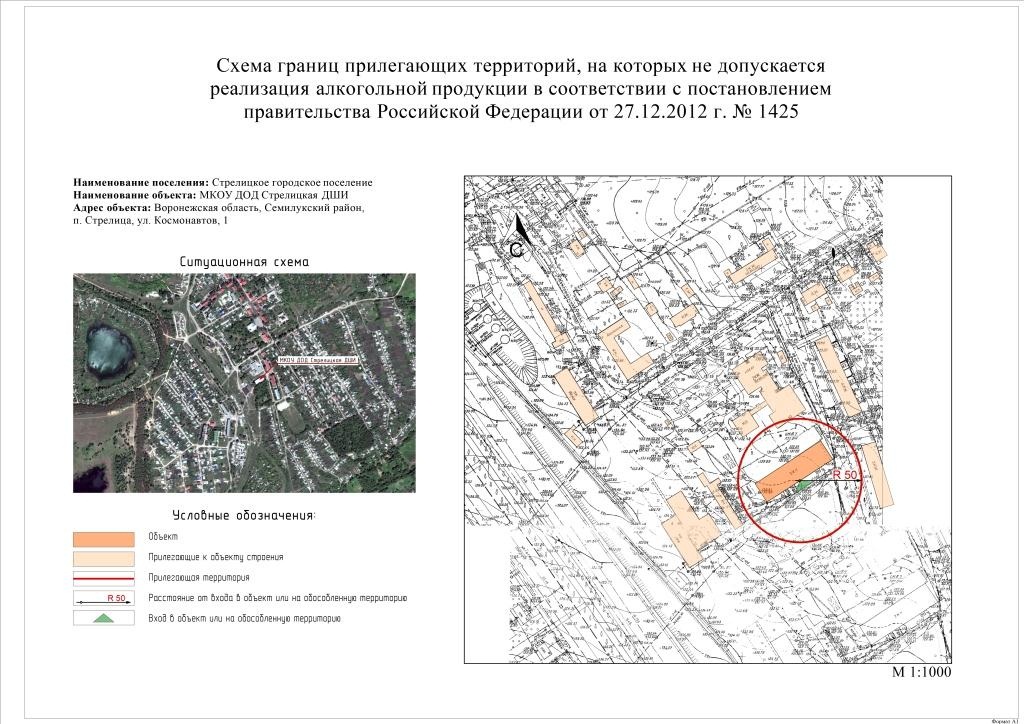 Приложение № 3 к постановлению администрацииСтрелицкого городского поселения  от 08.10.2019г. № 104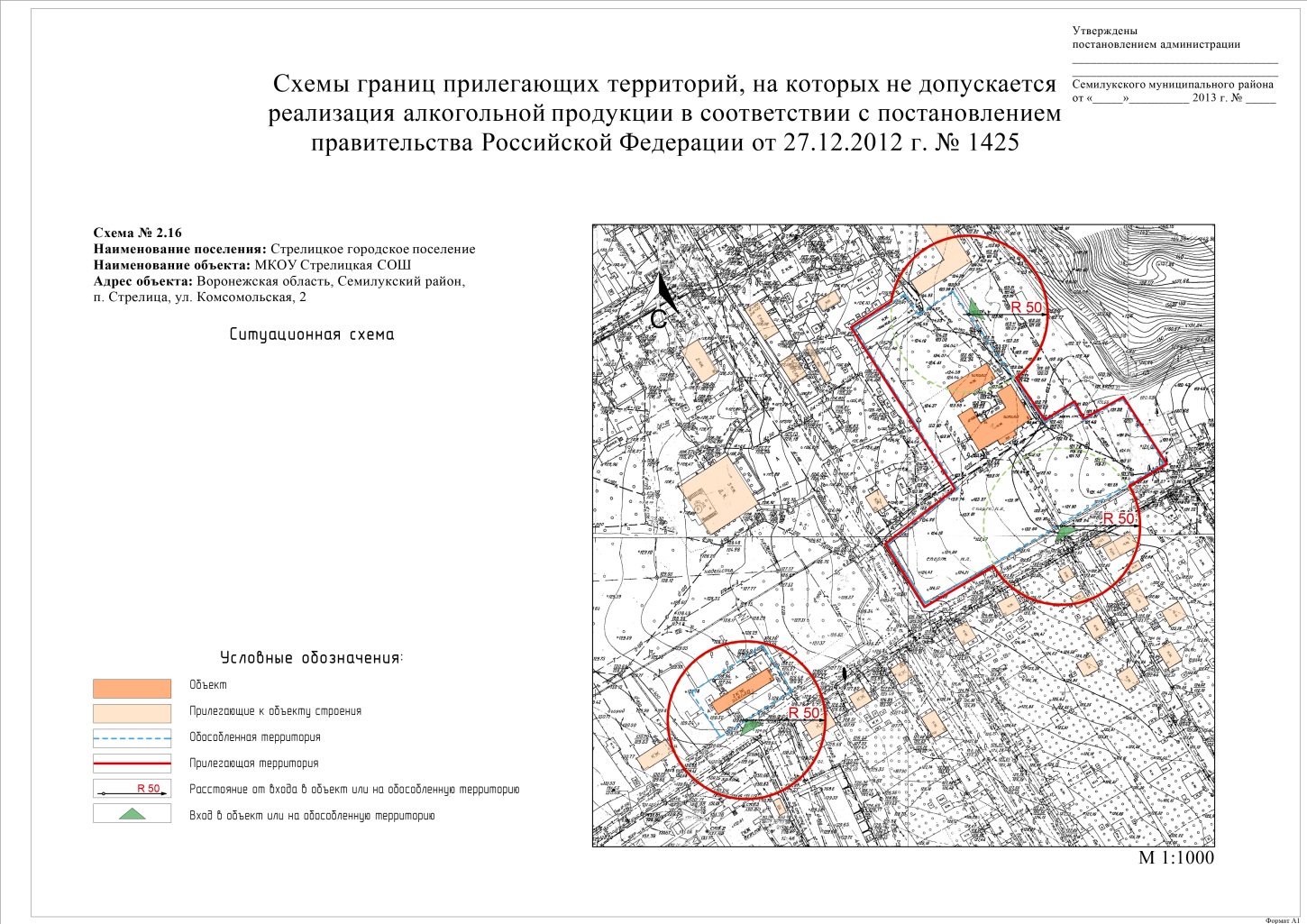 Приложение № 4 к постановлению администрацииСтрелицкого городского поселения  от 08.10.2019г. № 104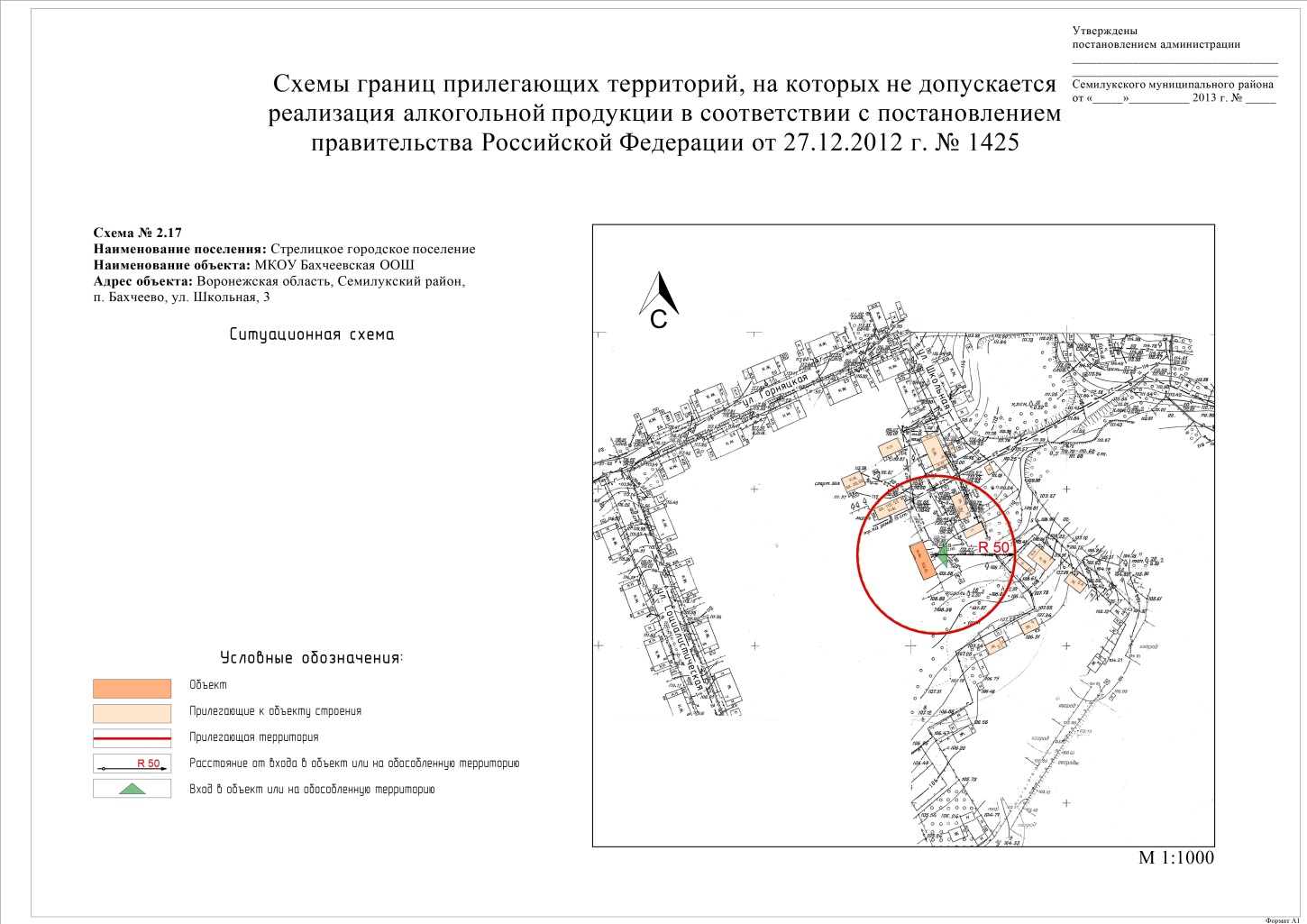 Приложение № 5к постановлению администрацииСтрелицкого городского поселения  от 08.10.2019г. № 104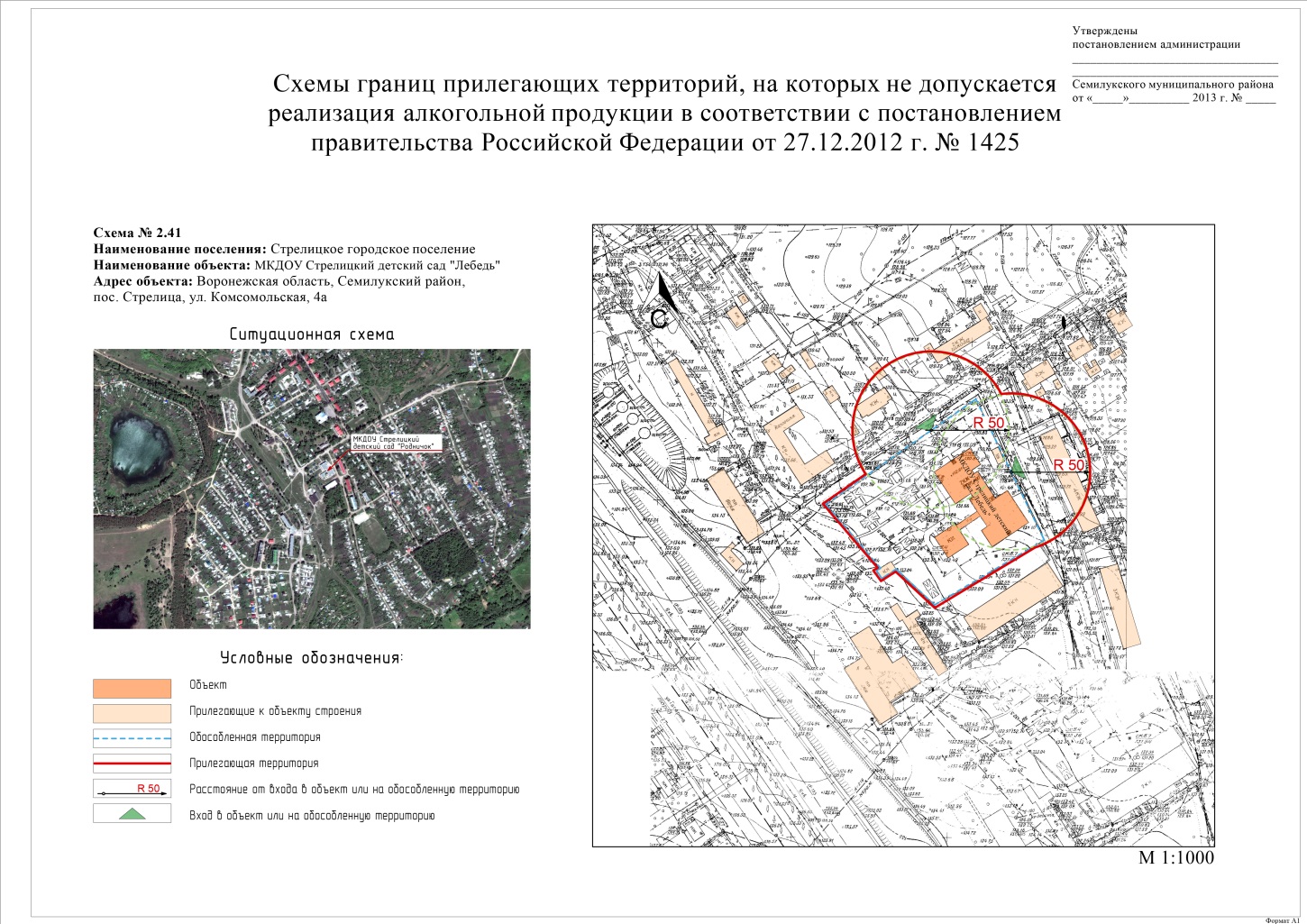 Приложение № 6к постановлению администрацииСтрелицкого городского поселения  от 08.10.2019г. № 104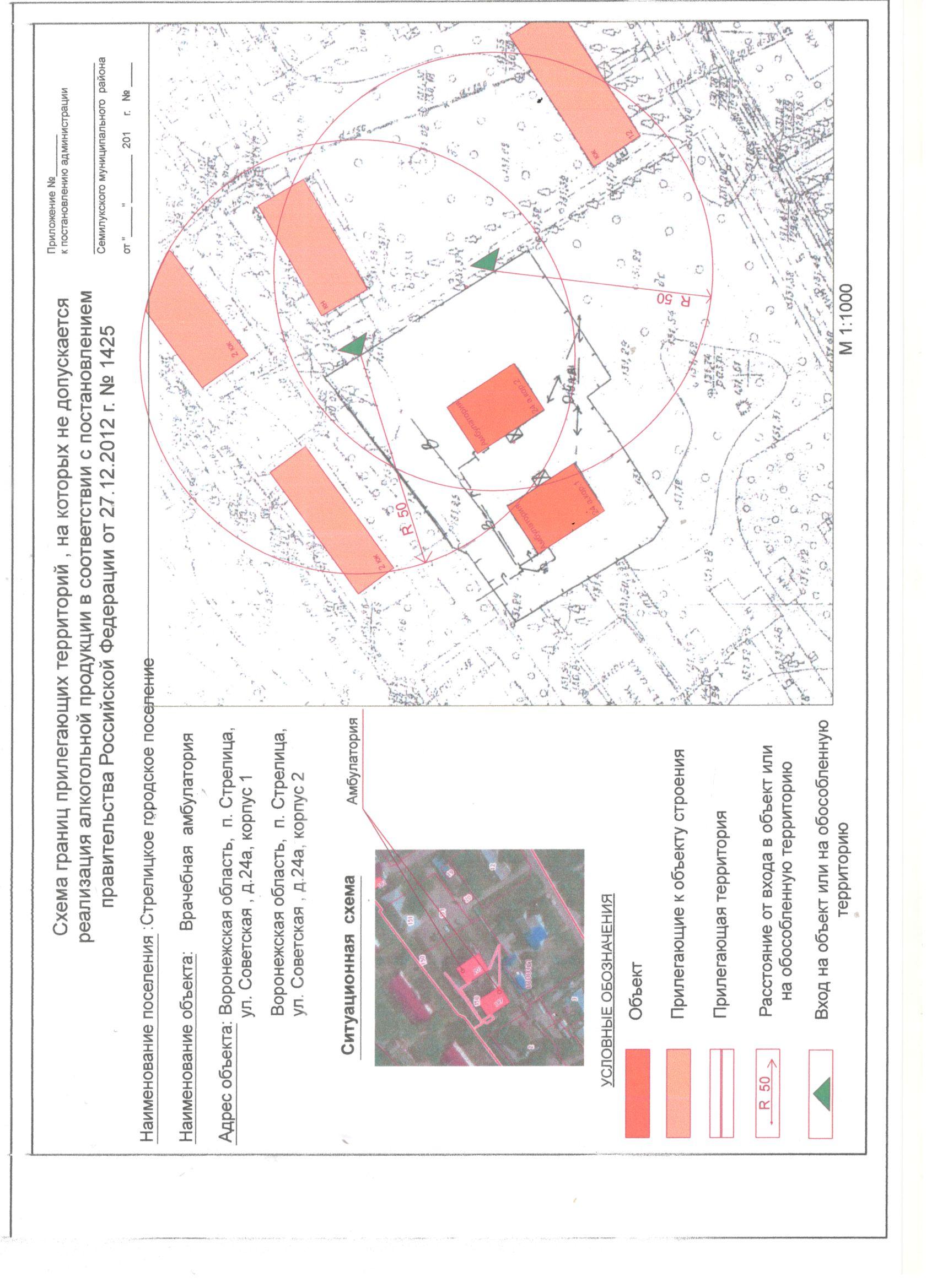 Приложение № 7к постановлению администрацииСтрелицкого городского поселения  от 08.10.2019г. № 104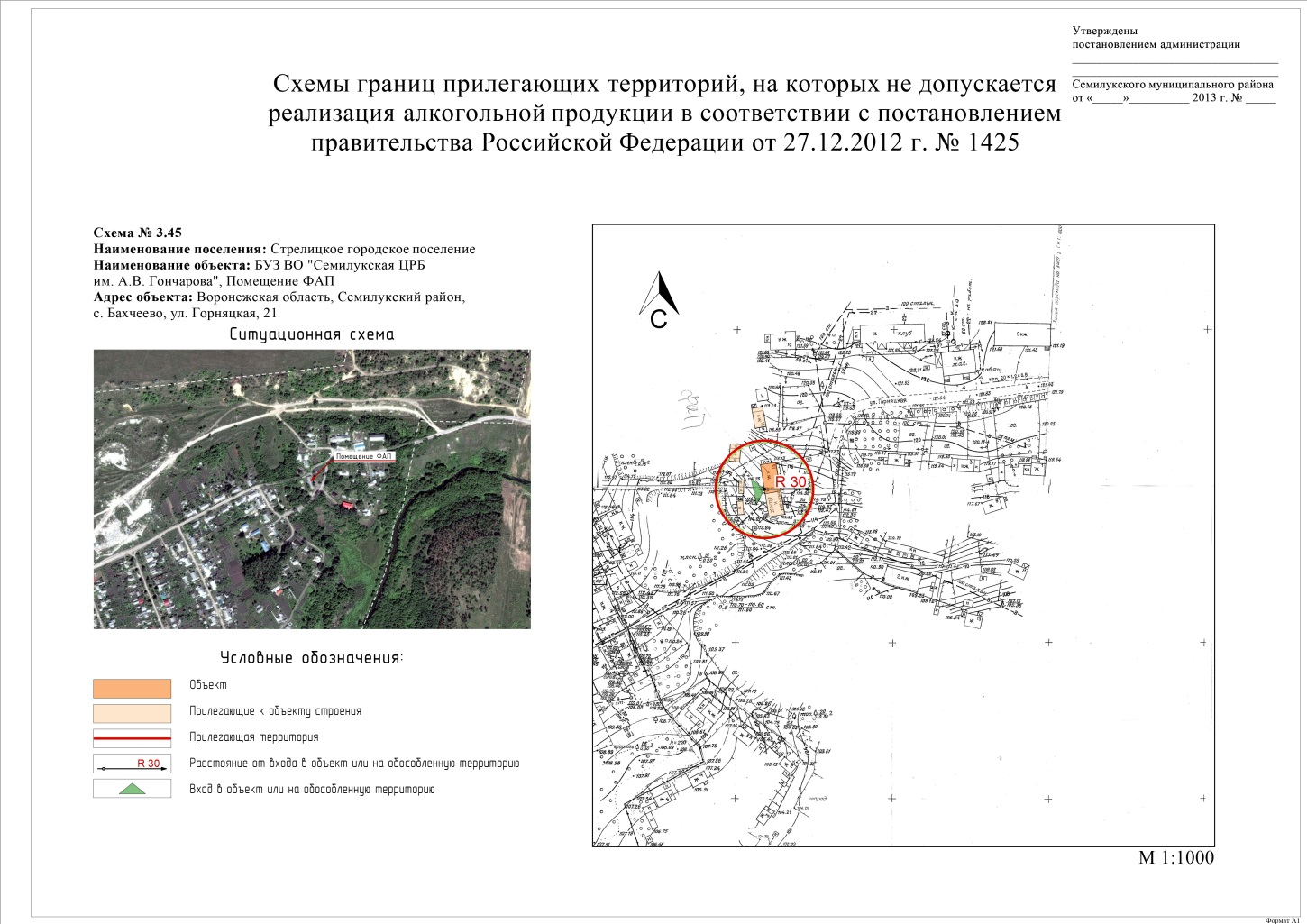 Приложение № 8к постановлению администрацииСтрелицкого городского поселения  от 08.10.2019г. № 104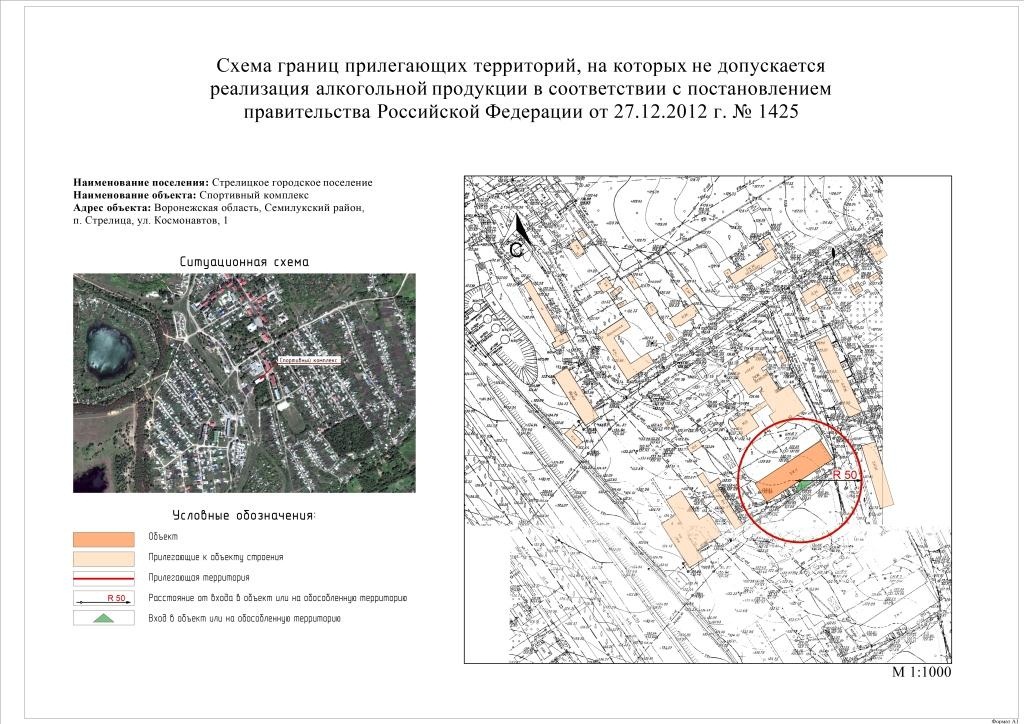 Приложение № 9к постановлению администрацииСтрелицкого городского поселения  от 08.10.2019г. № 104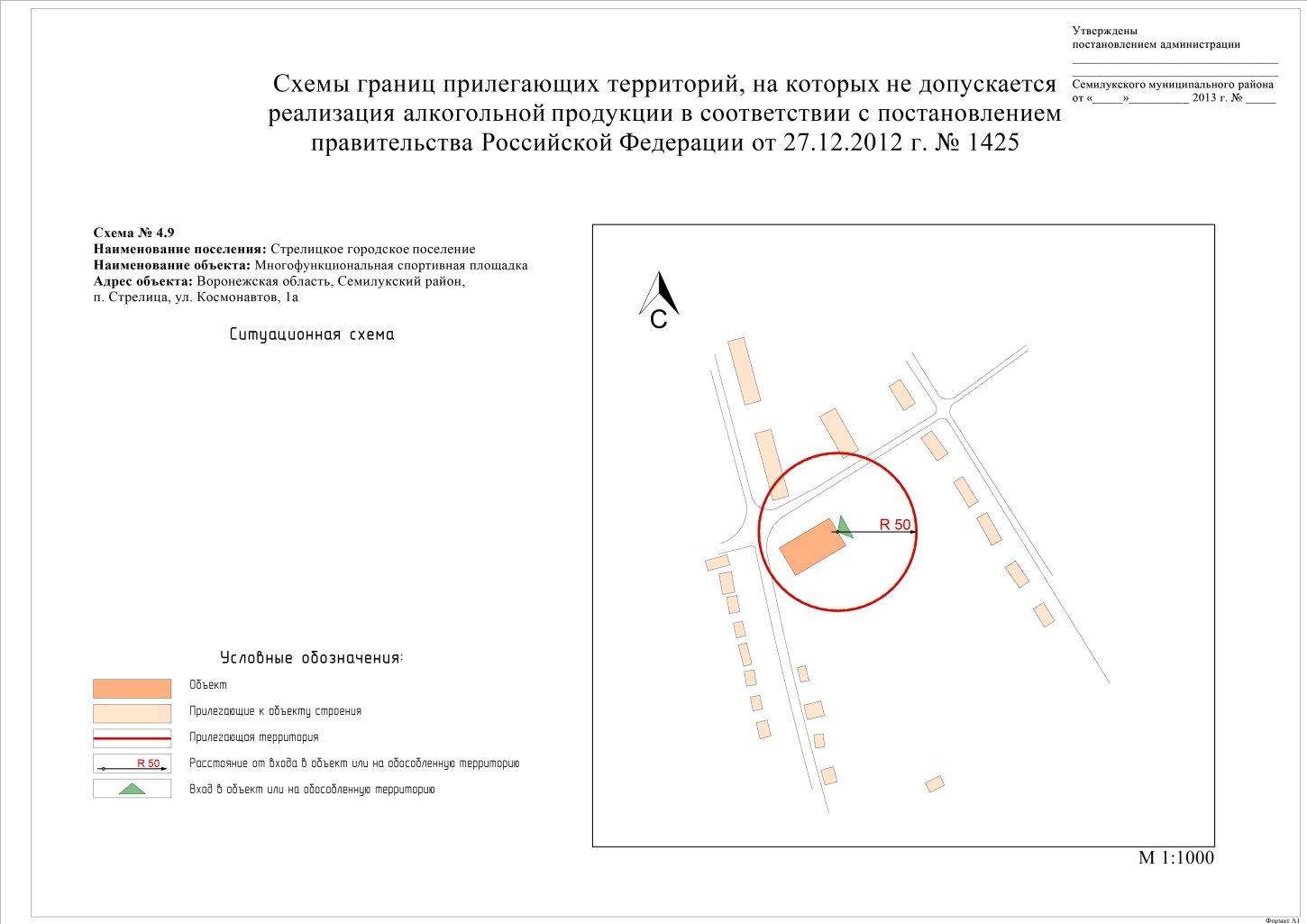 Приложение № 10к постановлению администрацииСтрелицкого городского поселения от 08.10.2019г. № 104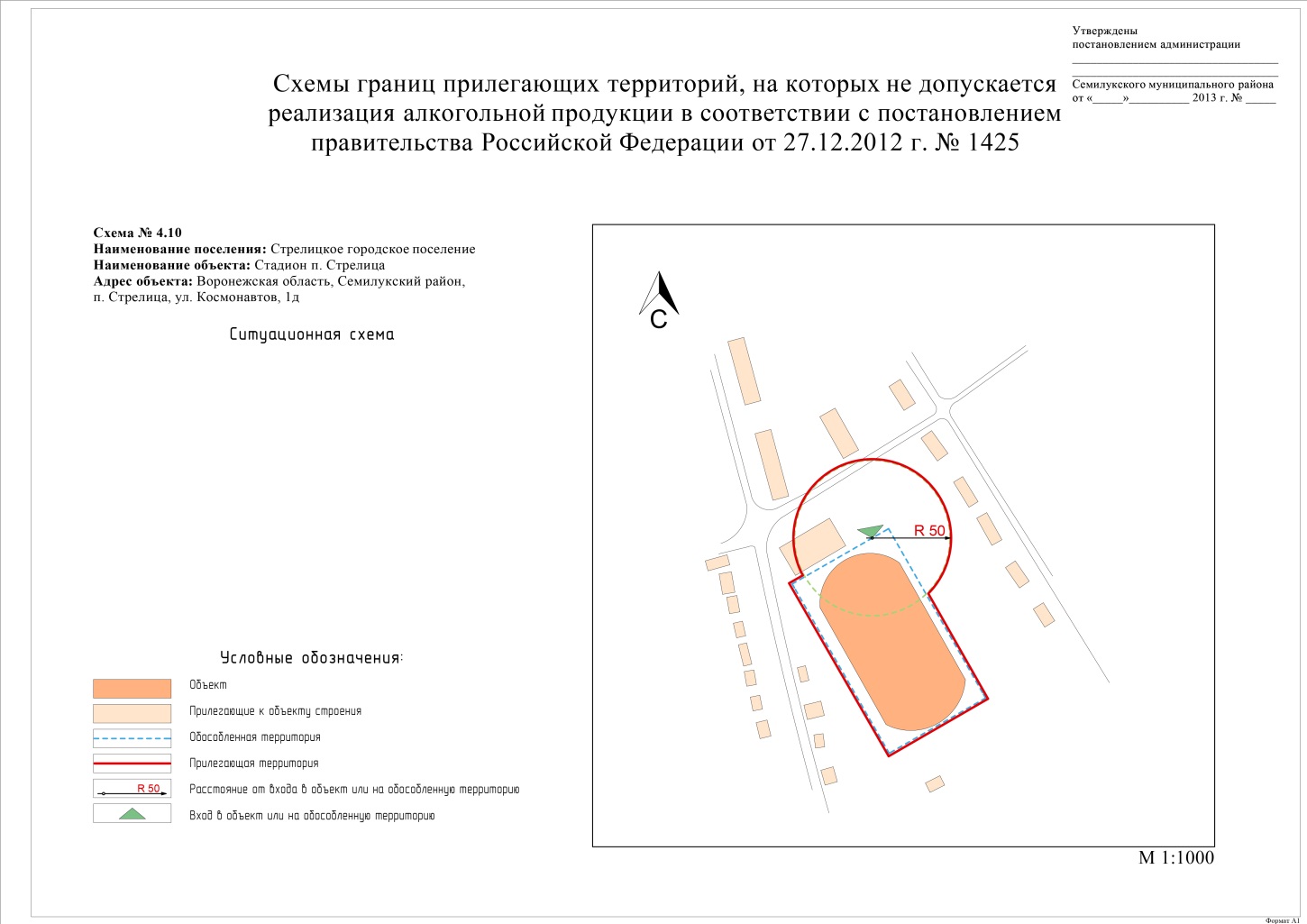 Приложение № 11к постановлению администрацииСтрелицкого городского поселения  от 08.10.2019г. № 104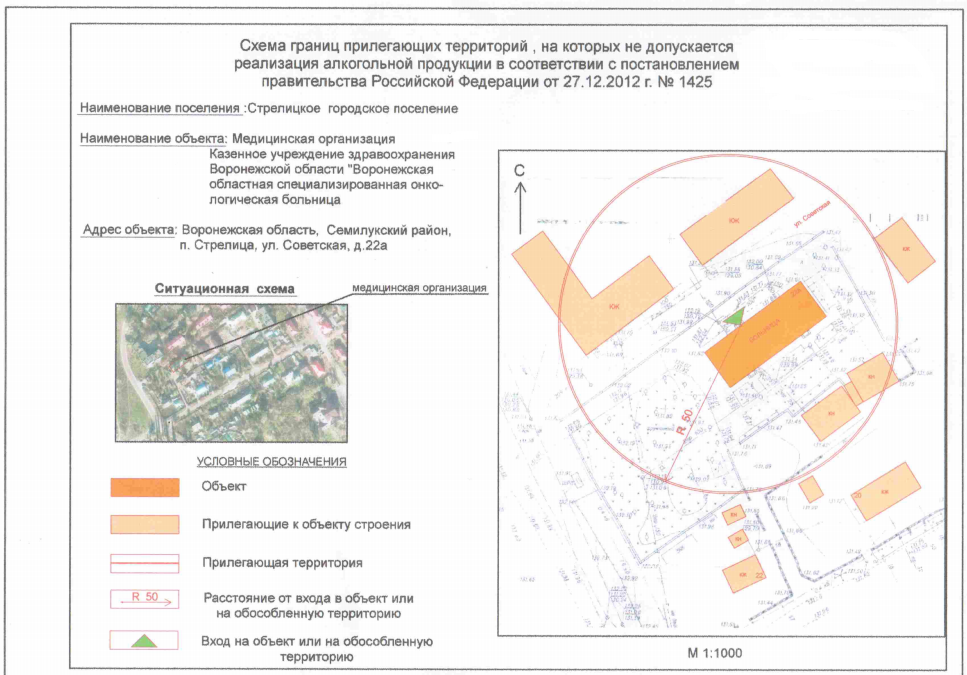 № п/пНаименование объекта (объекта)Тип организации (объекта)Местонахождение организации (объекта)1.МКОУ ДОД Девицкая ДШИДетская организацияп. Стрелица, ул. Космонавтов, 12.МКОУ Стрелицкая СОШОбразовательная организацияп. Стрелица, ул. Комсомольская, 23.МКОУ Бахчеевская ООШОбразовательная организацияп. Бахчеево, ул. Школьная, 34.МКДОУ Стрелицкий детский сад «Лебедь»Образовательная организацияп. Стрелица, ул. Комсомольская, 4а5.БУЗ ВО «Семилукская РБ им. А.В.Гончарова», Стрелицкая врачебная амбулаторияМедицинская организацияп. Стрелица, ул. Советская, 24а, корпус 16.БУЗ ВО «Семилукская РБ им. А.В.Гончарова», Стрелицкая врачебная амбулаторияМедицинская организацияп. Стрелица, ул. Советская, 24а, корпус 27.БУЗ ВО «Семилукская ЦРБ им. А.В.Гончарова», помещение ФАПМедицинская организацияп. Бахчеево, ул. Горняцкая, 218.Спортивный комплекс Объект спортап. Стрелица, ул. Космонавтов, 19.Многофункциональная спортивная площадкаОбъект спортап. Стрелица, ул. Космонавтов, 1а10.Стадион Объект спортап. Стрелица, ул. Космонавтов, 1д11.КУЗ ВО «Воронежская областная специализированная онкологическая больница»Медицинская организацияп, Стрелица, ул. Советская, д.22а